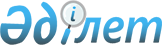 Об утверждении Перечня товаров, работ, услуг ежедневной и (или) еженедельной потребности на период до подведения итогов государственных закупок способом конкурса либо аукциона и вступления в силу договора о государственных закупкахПриказ Министра финансов Республики Казахстан от 23 декабря 2015 года № 677. Зарегистрирован в Министерстве юстиции Республики Казахстан 31 декабря 2015 года № 12716.
      В соответствии с подпунктом 50) пункта 3 статьи 39 и пунктом 18 статьи 43 Закона Республики Казахстан "О государственных закупках" ПРИКАЗЫВАЮ:
      Сноска. Преамбула - в редакции приказа Министра финансов РК от 13.09.2021 № 931 (вводится в действие по истечении десяти календарных дней после дня его первого официального опубликования).


      1. Утвердить прилагаемый Перечень товаров, работ, услуг ежедневной и (или) еженедельной потребности на период до подведения итогов государственных закупок способом конкурса либо аукциона и вступления в силу договора о государственных закупках.
      2. Признать утратившим силу приказ Министра финансов Республики Казахстан от 10 февраля 2015 года № 79 "Об утверждении Перечня товаров, работ, услуг ежедневной или еженедельной потребности, приобретаемых заказчиками для обеспечения бесперебойной деятельности" (зарегистрирован в Реестре государственной регистрации нормативных правовых актов от 17 февраля 2015 года под № 10268, опубликованный в информационно-правовой системе "Әділет" 2 марта 2015 года).
      3. Департаменту законодательства государственных закупок Министерства финансов Республики Казахстан (Ахметов С.М.) в установленном законодательством порядке обеспечить:
      1) государственную регистрацию настоящего приказа в Министерстве юстиции Республики Казахстан;
      2) в течение десяти календарных дней после государственной регистрации настоящего приказа его направление на официальное опубликование в периодических печатных изданиях и информационно-правовой системе "Әділет", а также в Республиканское государственное предприятие на праве хозяйственного ведения "Республиканский центр правовой информации" Министерства юстиции Республики Казахстан для размещения в Эталонном контрольном банке нормативных правовых актов Республики Казахстан;
      3) размещение настоящего приказа на интернет-ресурсе Министерства финансов Республики Казахстан.
      4. Настоящий приказ вводится в действие по истечении десяти календарных дней после дня его первого официального опубликования. Перечень
товаров, работ, услуг ежедневной и (или) еженедельной потребности на период до подведения итогов государственных закупок способом конкурса либо аукциона и вступления в силу договора о государственных закупках в случае, если такие государственные закупки осуществляются в течение первого месяца года, в объеме, не превышающем объема государственных закупок таких товаров, работ, услуг, необходимого для обеспечения потребности заказчика в течение срока проведения государственной закупки, но не более чем на два месяца
      1. Продукты питания.
      2. Горюче-смазочные материалы.
      3. "Бумага" формата А-4, А-3.
      4. Работы по зимнему содержанию дорог.
      5. Услуги по организации питания.
      6. Услуги по захоронению одиноких и безродно умерших граждан.
      7. Услуги по банно-прачечному обслуживанию.
      8. Автотранспортные услуги.
      9. Услуги по установке, монтажу, ремонту и эксплуатации технических средств регулирования дорожным движением.
      10. Услуги по содержанию административных зданий:
      1) содержание в чистоте внутренних помещений и фасада здания, а также прилегающей к нему территории;
      2) проведение благоустройства и озеленение прилегающей к зданиям территории и уход за зелеными насаждениями внутри зданий;
      3) санитарная обработка внутренних помещений зданий и прилегающей к ним территории;
      4) вывоз мусора и снега с прилегающей к ним территории;
      5) обеспечение охраной, сигнализацией и другими устройствами по охране зданий, пожарной безопасности и прилегающих к ним территорий;
      6) сантехнические, электромонтажные работы;
      7) техническое обслуживание лифтового оборудования.
      11. Услуги связи (в том числе Интернет, спутниковая, телефонная, фельдъегерская почтовая связь).
      12. Услуги по сопровождению информационных систем.
      13. Услуги по размещению информации в средствах массовой информации.
      14. Услуги по техническому обслуживанию систем пожаротушения и кондиционирования серверных комнат.
      15. Услуги по системно-техническому обслуживанию аппаратно-программных средств.
      16. Услуги по проведению научной экспертизы проектов нормативных правовых актов и концепций проектов законов.
      17. Услуги по аренде зданий, помещений и (или) сооружений.
      18. Услуги по содержанию арендуемого здания, помещения и (или) сооружения.
      19. Услуги по техническому обслуживанию и ремонту служебных и специальных автотранспортных средств.
      20. Расходные материалы к организационной технике и услуги по заправке картриджей.
      21. Услуги по утилизации медицинских отходов и стерилизации изделий медицинского назначения.
      22. Санитарно-гигиенические средства для инвалидов.
      23. Социальные услуги индивидуального помощника для инвалидов.
      24. Услуги специалиста жестового языка для инвалидов по слуху.
      25. Услуги по обеспечению автотранспортных перевозок инвалидов специальным автотранспортом.
      26. Услуги по содержанию административно-территориальной единицы:
      1) обслуживание наружного освещения;
      2) обслуживание декоративной подсветки;
      3) уборка (механическая, ручная) улиц, парков, скверов, внутриквартальных территорий, а также вывоз мусора и снега;
      4) устройство, откачка и ремонт выгребных ям;
      5) эксплуатация ливневой канализации;
      6) услуги по содержанию фонтанов;
      7) противопаводковые мероприятия;
      8) вывоз сточных вод с канализаций;
      9) отлов бродячих животных;
      10) текущее содержание мест захоронений.
      27. Услуги по охране объектов.
      28. Услуги по изготовлению водительских удостоверений, регистрационных документов для транспортных средств (свидетельств о регистрации транспортных средств и государственных регистрационных номерных знаков), транзитных номеров.
      29. Услуги по хранению имущества, обращенного (поступившего) в государственную собственность по отдельным основаниям.
      30. Содержание и обслуживание республиканского флагштока в городе Нур-Султан.
      Сноска. Пункт 30 - в редакции приказа Министра финансов РК от 13.09.2021 № 931 (вводится в действие по истечении десяти календарных дней после дня его первого официального опубликования).


					© 2012. РГП на ПХВ «Институт законодательства и правовой информации Республики Казахстан» Министерства юстиции Республики Казахстан
				
Министр финансов
Республики Казахстан
Б. СултановУтвержден
приказом Министра финансов
Республики Казахстан
от 23 декабря 2015 года № 677